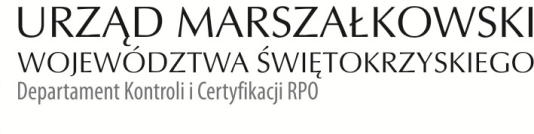 KC-I.432.76.1.2023                                                                             	Kielce, dn. 28.03.2023 r.GMINA SUCHEDNIÓWul. Fabryczna 5, 26-130 Suchedniów INFORMACJA POKONTROLNA NR KC-I.432.76.1.2023/MC-1z kontroli realizacji projektu nr RPSW.04.03.00-26-0006/16 pn. „Budowa kanalizacji sanitarnej 
- aglomeracja Suchedniów - II etap” realizowanego w ramach Działania 4.3 „Gospodarka wodno
-ściekowa”, IV Osi priorytetowej „Dziedzictwo naturalne i kulturowe” Regionalnego Programu Operacyjnego Województwa Świętokrzyskiego na lata 2014 - 2020, polegającej na weryfikacji dokumentów w zakresie prawidłowości przeprowadzenia właściwych procedur dotyczących udzielania zamówień publicznych, przeprowadzonej na dokumentach w siedzibie Instytucji Zarządzającej Regionalnym Programem Operacyjnym Województwa Świętokrzyskiego 
na lata 2014 – 2020 w dniu 28.02.2023I. INFORMACJE OGÓLNE:Nazwa i adres badanego Beneficjenta:GMINA SUCHEDNIÓWul. Fabryczna 5, 26-130 Suchedniów Status prawny Beneficjenta:Wspólnoty samorządowe – gminaII. PODSTAWA PRAWNA KONTROLI:Niniejszą kontrolę przeprowadzono na podstawie art. 23 ust. 1 w związku z art. 22 ust. 4 ustawy z dnia 11 lipca 2014 r. o zasadach realizacji programów w zakresie polityki spójności finansowanych 
w perspektywie finansowej 2014-2020 (j.t. Dz.U. z 2020 r., poz. 818).III. OBSZAR I CEL KONTROLI:1. Cel kontroli stanowi weryfikacja dokumentów w zakresie prawidłowości przeprowadzenia przez Beneficjenta właściwych procedur dotyczących udzielania zamówień publicznych w ramach realizacji projektu nr RPSW.04.03.00-26-0006/16.2. Weryfikacja obejmuje dokumenty dotyczące udzielania zamówień publicznych związanych z wydatkami przedstawionymi przez Beneficjenta we wniosku o płatność nr RPSW.04.03.00-26-0006/16-020.3. Kontrola przeprowadzona została przez Zespół Kontrolny złożony z pracowników Departamentu Kontroli i Certyfikacji RPO Urzędu Marszałkowskiego Województwa Świętokrzyskiego z siedzibą 
w Kielcach, w składzie:Pan Monika Cebulska (kierownik Zespołu Kontrolnego),Pan Robert Gmyr (członek Zespołu Kontrolnego).IV. USTALENIA SZCZEGÓŁOWE:W wyniku dokonanej w dniu 28 lutego 2023 roku weryfikacji dokumentów dotyczących zamówień udzielonych w ramach projektu nr RPSW.04.03.00-26-0006/16, przesłanych do Instytucji Zarządzającej Regionalnym Programem Operacyjnym Województwa Świętokrzyskiego na lata 2014 – 2020 przez Beneficjenta za pośrednictwem Centralnego systemu teleinformatycznego SL 2014, Zespół Kontrolny ustalił, co następuje:Beneficjent przeprowadził postępowanie o udzielenie zamówienia publicznego na podstawie art. 275 pkt. 1 ustawy Pzp z dnia 11 września 2019 (Dz. U. 2021, poz. 1129 ze zm.), którego przedmiotem była realizacja robót budowlanych związanych z projektem pn.: „Budowa kanalizacji sanitarnej 
- aglomeracja Suchedniów - II etap”.  Postępowanie zostało wszczęte w dniu 28.09.2022 r. poprzez publikację ogłoszenia 
o zamówieniu w Biuletynie Zamówień Publicznych pod numerem 2022/BZP 00367669/01 
oraz dotyczyło wyłonienia wykonawcy na zadanie inwestycyjne pn.: „Budowa kanalizacji sanitarnej w ul. Żeromskiego w Suchedniowie”. W odpowiedzi na opublikowane ogłoszenie o zamówieniu wpłynęła jedna oferta. Efektem rozstrzygnięcia przedmiotowego postępowania było podpisanie w dniu 16.11.2022 r. umowy 
Nr GNI.34.2022 pomiędzy Beneficjentem a Konsorcjum Firm: HYDRODERM Sp. z o.o., Michałówka 67, 37-550  Radymno - Lider Konsorcjum oraz Inwestycje Liniowe „INVESTT-LINE” Sp. z o.o. ul. Pruchnicka 36, 37-710 Żurawica – Partner Konsorcjum, wartość udzielonego zamówienia wynosiła 12 957 312,00 zł brutto. Termin wykonania zamówienia wynikający z umowy: 10 miesięcy od dnia podpisania  umowy tj. do dnia 16.09.2023 r. Przedmiot umowy w trakcie realizacji. W wyniku weryfikacji przedmiotowego zamówienia nie stwierdzono nieprawidłowości. Lista sprawdzająca oraz skany dokumentów dotyczące w/w zamówienia stanowią dowód 
nr 1 do niniejszej Informacji Pokontrolnej.V. REKOMENDACJE I ZALECENIA POKONTROLNE:IZ RPOWŚ na lata 2014-2020 odstąpiła od wydania zaleceń pokontrolnych.Niniejsza Informacja Pokontrolna zawiera 3 strony oraz 1 dowód wraz z kserokopią dokumentów, który dostępny jest do wglądu w siedzibie Departamentu Kontroli i Certyfikacji RPO, Al. IX Wieków Kielce 4, 25 – 516 Kielce.Dokument sporządzono w dwóch jednobrzmiących egzemplarzach, z których jeden zostaje przekazany Beneficjentowi. Drugi egzemplarz oznaczony terminem „do zwrotu” należy odesłać na podany powyżej adres w terminie 14 dni od dnia otrzymania Informacji Pokontrolnej.Jednocześnie informuje się, iż w ciągu 14 dni od dnia otrzymania Informacji Pokontrolnej Beneficjent może zgłaszać do Instytucji Zarządzającej pisemne zastrzeżenia, co do ustaleń w niej zawartych. Zastrzeżenia przekazane po upływie wyznaczonego terminu nie będą uwzględnione.Kierownik Jednostki Kontrolowanej może odmówić podpisania Informacji Pokontrolnej informując na piśmie Instytucję Zarządzającą o przyczynach takiej decyzji.Kontrolujący:   IMIĘ I NAZWISKO: Monika Cebulska  ………………………….…………..IMIĘ I NAZWISKO: Robert Gmyr ……………………………………… Kontrolowany/a:                                                                                                     .…………………………………